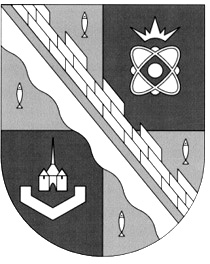 администрация МУНИЦИПАЛЬНОГО ОБРАЗОВАНИЯ                                        СОСНОВОБОРСКИЙ ГОРОДСКОЙ ОКРУГ  ЛЕНИНГРАДСКОЙ ОБЛАСТИпостановлениеот 27/03/2018 № 715О внесении изменений в постановление главы муниципального образования, мэра г.Сосновый Бор от 13.07.2004 № 625 «Об учреждении фонда «СОСНОВОБОРСКИЙ МУНИЦИПАЛЬНЫЙ ФОНД ПОДДЕРЖКИ МАЛОГО ПРЕДПРИНИМАТЕЛЬСТВА»»С целью уточнения целей и предмета деятельности Сосновоборского муниципального фонда поддержки предпринимательства, администрация Сосновоборского городского округа п о с т а н о в л я е т:1. Внести следующие изменения в постановление главы муниципального образования, мэра г.Сосновый Бор от 13.07.2004 № 625 «Об учреждении фонда «СОСНОВОБОРСКИЙ МУНИЦИПАЛЬНЫЙ ФОНД ПОДДЕРЖКИ МАЛОГО ПРЕДПРИНИМАТЕЛЬСТВА»» (с изменениями от 11.11.2016 № 2547):1.1.Раздел II «ЦЕЛИ И ПРЕДМЕТ ДЕЯТЕЛЬНОСТИ» дополнить пунктом: «2.3.16.Оказывать услуги по сбору и обработке статистических показателей на территории муниципального образования Сосновоборский городской округ в целях проведения мониторинга малого предпринимательства в г. Сосновый Бор Ленинградской области.»2.Общему отделу администрации (Баскакова К.Л.) обнародовать настоящее постановление на электронном сайте городской газеты «Маяк».3.Пресс-центру администрации (Никитина В.Г.) разместить настоящее постановление на официальном сайте Сосновоборского городского округа.4.Настоящее постановление вступает в силу со дня официального обнародования.5.Контроль исполнения настоящего постановления возложить на первого заместителя главы администрации Подрезова В.Е.Глава администрации Сосновоборского городского округа					В.Б.СадовскийИсп. Булатова Т.Е. (ОЭР), ☎ 6-28-49; ЛЕ